grocery list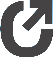 